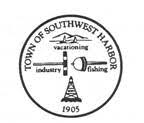 SELECT BOARD MEETING Town of Southwest HarborSouthwest Harbor Fire Station & Via Zoom*6:00 p.m. ~ Tuesday, April 13, 2021AGENDACALL TO ORDERROLL CALL:Excused Absences (if any)ADOPTION OF AGENDA:  Request of the Town Manager for a motion to adopt the agenda as presented (or amended).PUBLIC HEARINGS:Liquor License Renewal – Beals Lobster Pier:  Request of H.R. Beals & Sons, Inc., on behalf of Beals Lobster Pier, 182 Clark Point Road for a Restaurant Beer, Wine and Spirits liquor license renewal.Liquor License Renewal – Eat-A-Pita:  Request of Café 2 Maine, LLC, on behalf of Eat-A-Pita, 326 Main Street for a Restaurant Beer, Wine and Spirits liquor license renewal.Liquor License Renewal – Red Sky Restaurant:  Request of The Lindquest Group, on behalf of the Red Sky Restaurant, 14 Clark Point Road for a Restaurant Beer, Wine and Spirits liquor license renewal.Liquor License Renewal – Claremont Hotel:  Request of Claremont Hospitality, LLC, on behalf of The Claremont Hotel, 22 Claremont Road, for a Restaurant Beer, Wine and Spirits liquor license renewal.Special Amusement Permit – Claremont Hotel:  Request of Tim Harrington, on behalf of the Claremont Hotel, 22 Claremont Road for a Class E Special Amusement Permit allowing one or more vocalists and/or instrumentalists, with or without amplification.New Liquor License – MDI Lobster Pound & BBQ:  Request of Sayre Debeck Holdings, LLC, on behalf of MDI Lobster Pound & BBQ, 126 Clark Point Road for a new Restaurant Beer and Wine license.APPROVAL OF MINUTES:  Request of the Town Manager for a motion “to approve the minutes of March 23, 2021 as proposed”.APPROVAL OF WARRANTSREGULAR BUSINESS:Town Garage:  Request of the Chair for referral of the Pemetic Principal’s school bus storage concerns to the Infrastructure Committee.Manset Project: Report by Select Board member Carolyn Ball and Harbor Committee chair Anne Napier on the status of the project to improve the functioning of the Manset Dock area for fishers and recreational users and replace the Harbor Building.Maine Historic Preservation Commission:  Request of the Maine Historic Preservation Commission for comments on a proposal to nominate the MDI Hiking Trail System for listing on the National Register of Historic Places.Ambulance Service:  Request of the Southwest Harbor/Tremont Ambulance Service for correction of the drainage problem at the Town Office.Maine Municipal Association:  MMA Request for Vice-President and Executive Board nominations.Town Manager Search:  Discussion of the April 8 public hearing on desirable Town Manager attributes.Personnel Policy:  Request of the Town Manager for a motion “to approve the proposed amendments to the Personnel Policy, Article V, Benefits, to reflect premium adjustments, clarify language and insert omitted provisions”.TOWN MANAGER’S REPORTSUGGESTIONS FOR NEXT MEETING:  No action will be taken, other than to place the requested item on the next agenda.NEXT MEETING DATE:  Possible adoption of a motion to confirm the date of the next regular meeting for Tuesday, April 27 at 6:00 p.m. at the Fire Station.ADJOURNMENT